    Opole, 27 września 2017 r.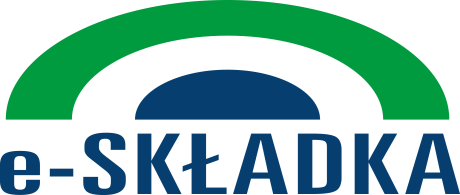 e-Składka – prosty przelew do ZUSBez indywidualnego numeru konta bankowego - już w styczniu - nie zapłacisz składek ZUS. Twoje dotychczasowe konta na początku roku będą już zamknięte. Jednak wcześniej dostaniesz od nas jeden numer bankowy, którego ostatnie cyfry to twój numer NIP. Zamiast wpłat na kilka rachunków, wszystkie składki zapłacisz jednym przelewem.  Przedsiębiorca zrealizuje zaledwie jeden przelew a ZUS podzieli wpłatę proporcjonalnie na poszczególne ubezpieczenia i fundusze. Trzeba jednak wiedzieć, że wpłaty będą trafiały na najstarsze zadłużenie. Płatnik składek nie będzie mógł opłacić tylko bieżących składek, bez uregulowania zaległości, np., aby korzystać ze świadczeń chorobowych czy zdrowotnych. Wpłata najpierw pokryje zaległości z odsetkami, a dopiero potem bieżące składki. Jeśli płatnik ma długi składkowe, winien skorzystać z układu ratalnego. Z pomocy doradcy ds. ulg można skorzystać codziennie w godzinach otwarcia placówek ZUS. Doradca pomoże w zgromadzeniu, przygotowaniu i wypełnieniu dokumentów niezbędnych do rozpatrzenia wniosku o rozłożenie należności na raty. Należności spłacane w ramach układu ratalnego będą wpłacane na numer rachunku składkowego – ten sam, na który będą opłacane bieżące składki.Od początku października opolski ZUS będzie listownie informować płatników o ich indywidualnym rachunku bankowym, aby do końca tego roku ta wiadomość trafiła do wszystkich prowadzących działalność gospodarczą. Każdy kto dopiero rozpocznie prowadzenie biznesu od 2018 r. informację o numerze rachunku składkowego otrzyma pocztą zaraz po założeniu konta płatnika składek. Numer składać się będzie z 26 cyfr, z których dwie pierwsze to cyfry identyfikujące bank, te od trzeciej do dziesiątej oznaczać będą numer identyfikacyjny ZUS, a ostatnie dziesięć – NIP przedsiębiorcy. List będzie wydrukowany na papierze ze znakiem wodnym. Przed rozpoczęciem wpłacania warto zweryfikować, czy numer jest prawidłowy. Będzie można to sprawdzić 
w każdej placówce Zakładu.Działające obecnie cztery konta bankowe przestaną być aktywne z końcem roku a płatnik będzie identyfikowany po numerze rachunku bankowego. Bez numeru nowego konta nikt 
w styczniu nie zrobi przelewu do ZUS żeby opłacić składki.UWAGA:Jeśli do końca grudnia 2017 r. Płatnik nie otrzymasz z ZUS informacji o Numerze Rachunku Składkowego skontaktuj się z placówką ZUS albo z Centrum Obsługi Telefonicznej (22 560 16 00 - COT)Jeśli zgubisz informację o Numerze Rachunku Składkowego, to niezwłocznie zgłoś się do placówki ZUS albo skontaktuj się z Centrum Obsługi Telefonicznej. Bank nie „podpowie” ci nowego numeru rachunku składkowego - musisz go znać.Twój rachunek powinien zawierać nasz numer identyfikacyjny ZUS tj., 60000002, 
a ostatnie 10 cyfr rachunku to twój numer NIP. Sprawdź zanim zaczniesz płacić.W 2018 r. bez informacji o Numerze Rachunku Składkowego nie będziesz mógł opłacić żadnych składek, gdyż dotychczasowe rachunki do wpłat zostaną zamknięte.Sebastian Szczurekregionalny rzecznik prasowy ZUSwojewództwa opolskiego